Supplementary data 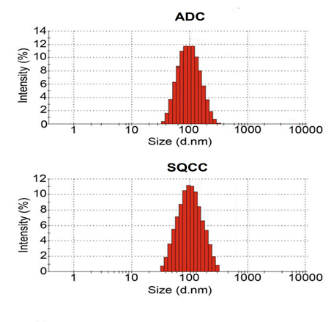 Figure S1. Size distribution of plasma EVs by nanoparticle tracking analysis.Table S1. The sequences for lncRNAs primers and probes. Table S2. The demographic and clinicopathological data of NSCLC samplesTable S3. Characterization of EV particle diameterADC adenocarcinoma, SQCC squamous cell carcinomaa Polydispersity index (PDI) is a dimensionless value that represents the distribution of particle size. PDI values of 0.08–0.7 indicate moderate dispersion system and optimum application scope of algorithmGene NamePrimer & Probe SequencelengthProduct lengthLUADT1F: TTTCCGTTCAGCAAATCCACACR: TTAGGTCCAGCACTGTTATCCA FAM-ATCCTCTTACAGCAAATTTCCA- TAMRA22222288MALAT1F: CAGACCACCACAGGTTTACAGR: AGACCATCCCAAAATGCTTCAFAM-AGAGCAGTTCTCACGTTGAG - TAMRA212120187NEAT1F: GTTTCCAGTAGTATTTCCCTGR: CACGAACAAGCAGATGAAAGTFAM-GGCAGAGTTCACAAACACATT- TAMRA212121175MIATF: CCATTGTTTTACTTTAACAGACCAGAAR: GACGCTCCTTTGTTGAATCCATFAM- ATTACCCCCAGGGGATACC - TAMRA272219137HPRT1F: AGCCTAAGATGAGAGTTCR: CACAGAACTAGAACATTGATAFAM- CATCTGGAGTCCTATTGACATCGC -TAMRA18212488VariableVariableNumberGender N (%)Female60 (39.2)Gender N (%)Male93 (60.8)Mean age ± SDMean age ± SD58.25 ± 13.07Subtype N (%)Adenocarcinoma98(64.1)Subtype N (%)Squamous cell carcinoma55 (35.9)Stage N (%)132 (20.9)Stage N (%)258 (37.9)Stage N (%)363 (41.2)Body mass index N (%)<30110 (71.9)Body mass index N (%)>3043 (28.1)Smoking31 (20.3)Sample                                                                                        ADC                     SQCCSample                                                                                        ADC                     SQCCSample                                                                                        ADC                     SQCCAverage of particle diameter (nm)118.8122.3Polydispersity index (PDI)a0.2180.224Major peak of particle diameter (nm)153.6166.3Percentage of 20–200 nm diameter (%)78.178.8